Geography – Monday 1st March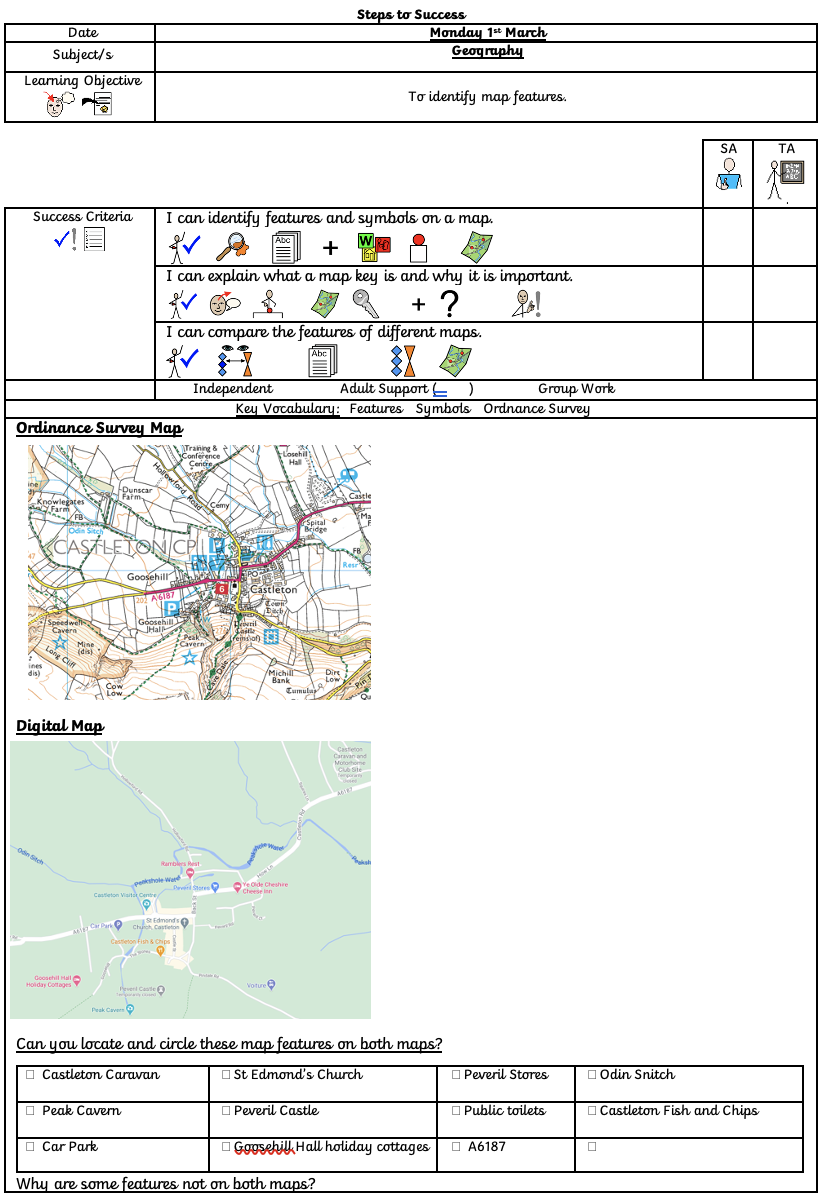 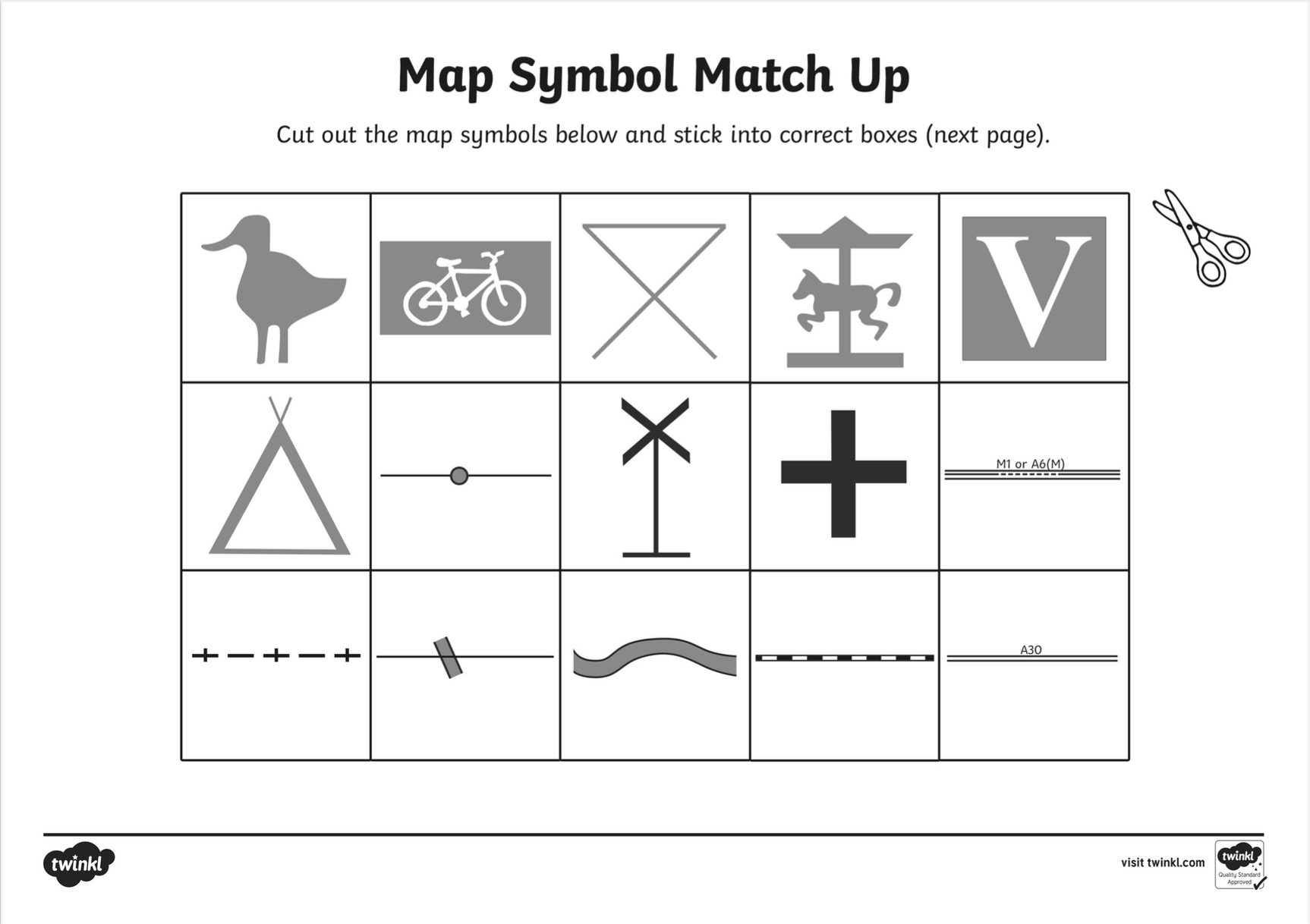 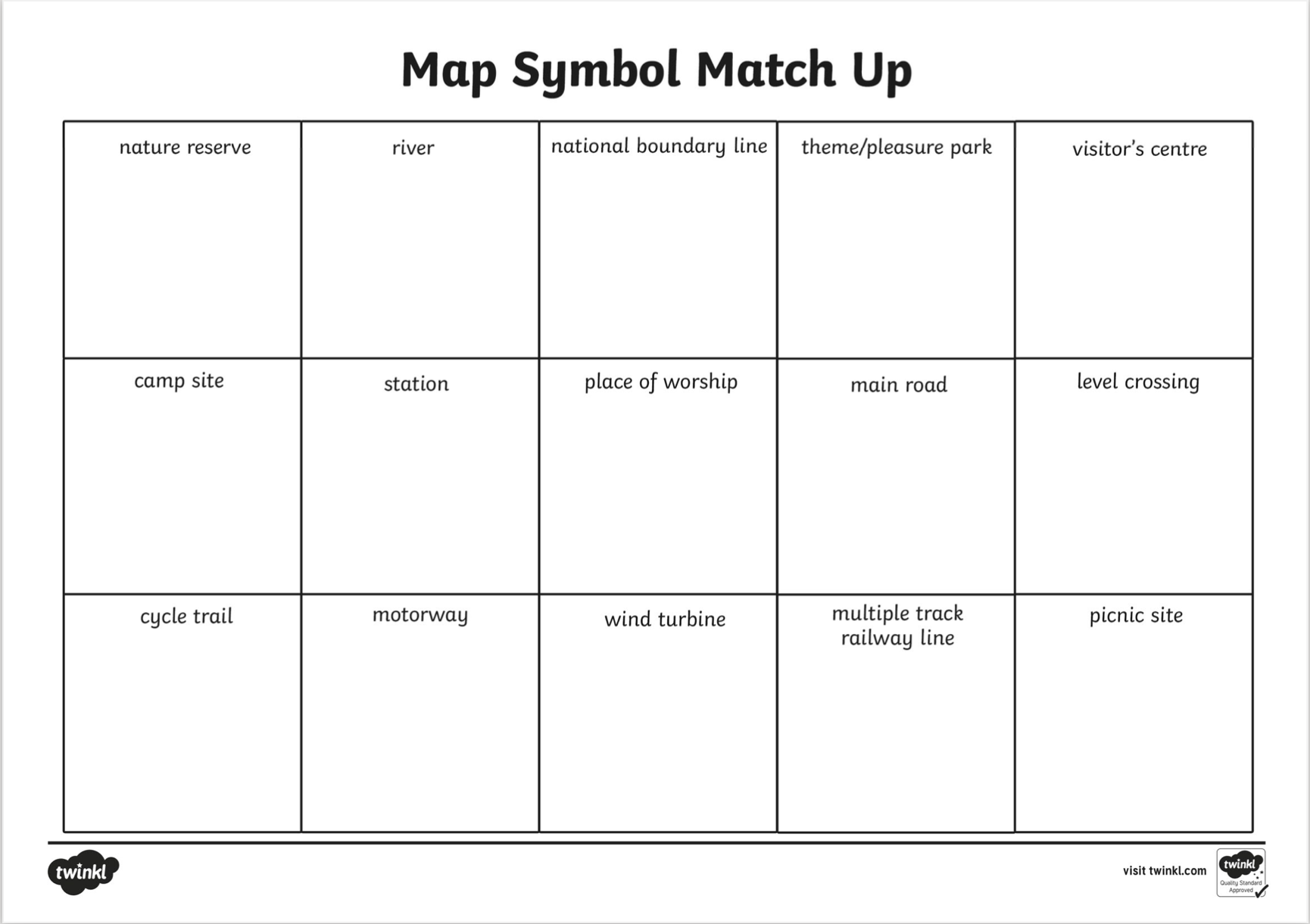 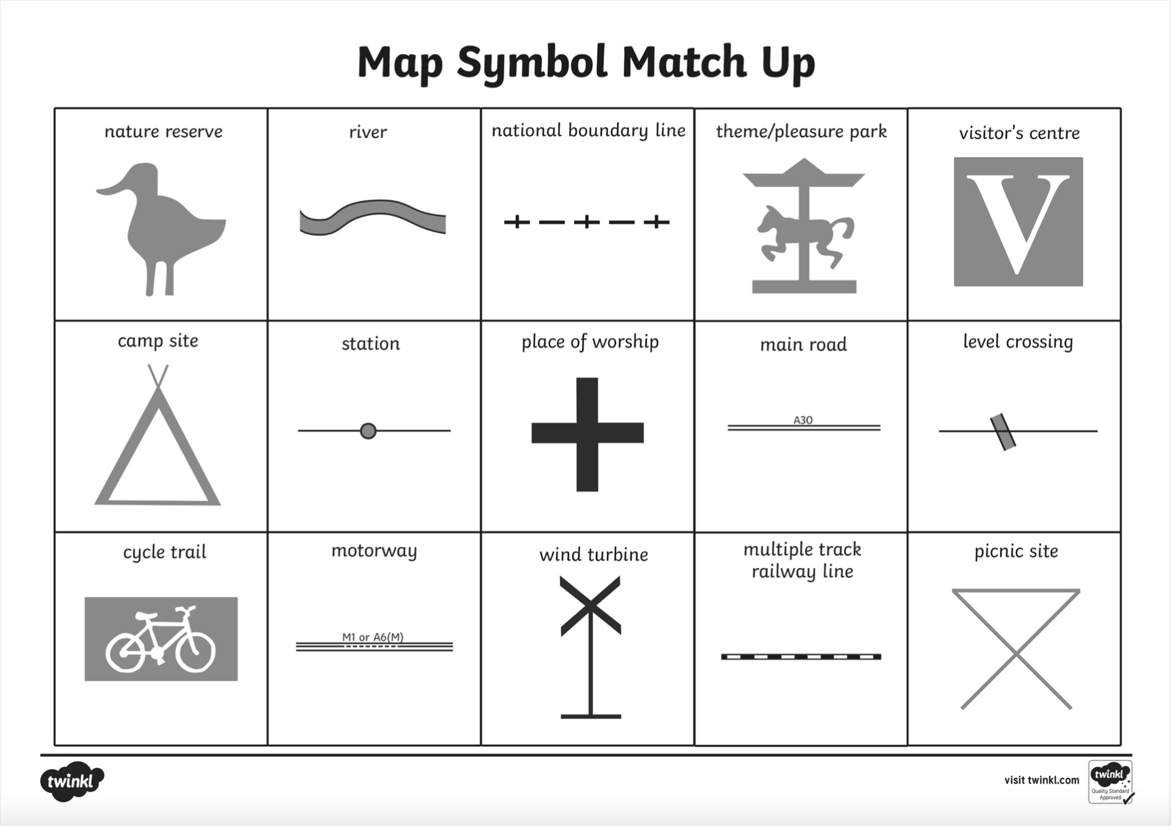 